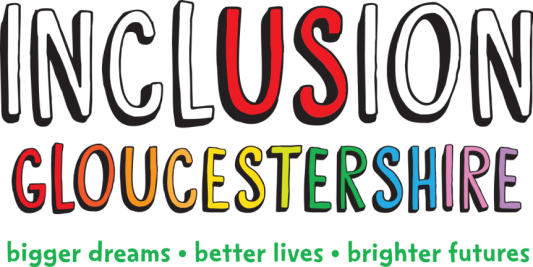 Job Description – Delivery Director (Maternity Cover)Summary of the roleInclusion Gloucestershire is a vibrant, successful organisation.  The Delivery Director is a pivotal role for our growing organisation and makes up a third of our Senior Management Team.  The Delivery Director will ensure that managers are well supported and delivering all projects to the highest possible standard, as well as leading our Engagement Project, change management and impact measurement.Job Purpose: To ensure that managers are well supported, that all projects are delivered to the highest possible standard and that the impact that projects have is documented and reported on.Reports to:  CEO Main Duties and ResponsibilitiesThe duties of the Delivery Director will include, but are not limited to, the following:SMT and GovernanceTo be part of the Senior Management Team, deciding and delivering strategy with the CEO and Business DirectorAttend and/or report to Board meetings to report on relevant areas of workManagement Support Provide consistent support and management to Inclusion Gloucestershire Managers Support managers to produce annual project plans, and receive updates to show progress against key deliverables and development targets.Ensure that all managers understand their roles, accept their responsibilities and deliver against targets.Delivery and Contract ManagementEnsure we deliver excellence on all commissioned contracts and grants Ensure high quality delivery throughout our collective activities through robust planning and monitoringManage contracts with third party providersLead on Quarterly Monitoring to funders and annual reporting on delivery of all projectsLead on development and delivery of the Engagement agendaLead on Change Management across the organisationSafeguardingAct as Designated Safeguarding Lead, acting on all safeguarding concerns and reporting as appropriateHelp to keep participants and staff safe and confident in their surroundings and act on safeguarding and health and safety concerns in line with Inclusion Gloucestershire’s policies.Growth and SustainabilitySupport and drive delivery of the Funding StrategyIdentify income generation and business development opportunities and prepare funding bids, with the support of the CEO.OtherEfficiently handover from the current Delivery Director at the start and end of the fixed term contractWork with the CEO and others as appropriate to develop innovation and sustainabilityPromote and advocate with and on behalf of people with disabilities to government, funders, partners and other voluntary organisationsEstablish and maintain professional working relationships with Board members, colleagues and volunteers of Inclusion Gloucestershire and the broad range of external organisations that we work withWork with the CEO in developing new partnerships and relationships which contributes to the implementation of our business plan. Represent Inclusion Gloucestershire in external meetings Advocate for Inclusion Gloucestershire and its projects at meetings and events and within your own appropriate networks.Sustain a positive, dynamic and can-do cultureEssential Skills/ExperienceDemonstrable experience of operations and project management responsibilities in a relevant area.Demonstrable management experience in a similar sector Experience of managing budgetsExperience of sourcing and applying for funding opportunitiesProven ability to plan, manage workload, prioritise tasks and meet deadlinesGood communication skills and ability to easily build rapport with individuals, staff and managersThe capacity to prioritise tasks and work under pressure Problem solving skills and the ability to be resourceful and adaptableTrustworthy and able to handle confidential informationHigh personal credibility and integrityValues and Personal BeliefsInclusion Gloucestershire is driven by its values, at the heart of all that it does. Teams are expected to share and demonstrate these values:Make sure everyone is involved and includedEmpower choice and control through peer support and place experts by experience at the centre of our deliveryChallenge when things aren’t right and give people with disabilities a strong voiceTreat people fairly and always behave in a way that is honest and trustworthy even when nobody is lookingTo be a caring and professional organisation who work together towards shared goalsWork together to deliver exciting new ideas and support each other, our members and our community.